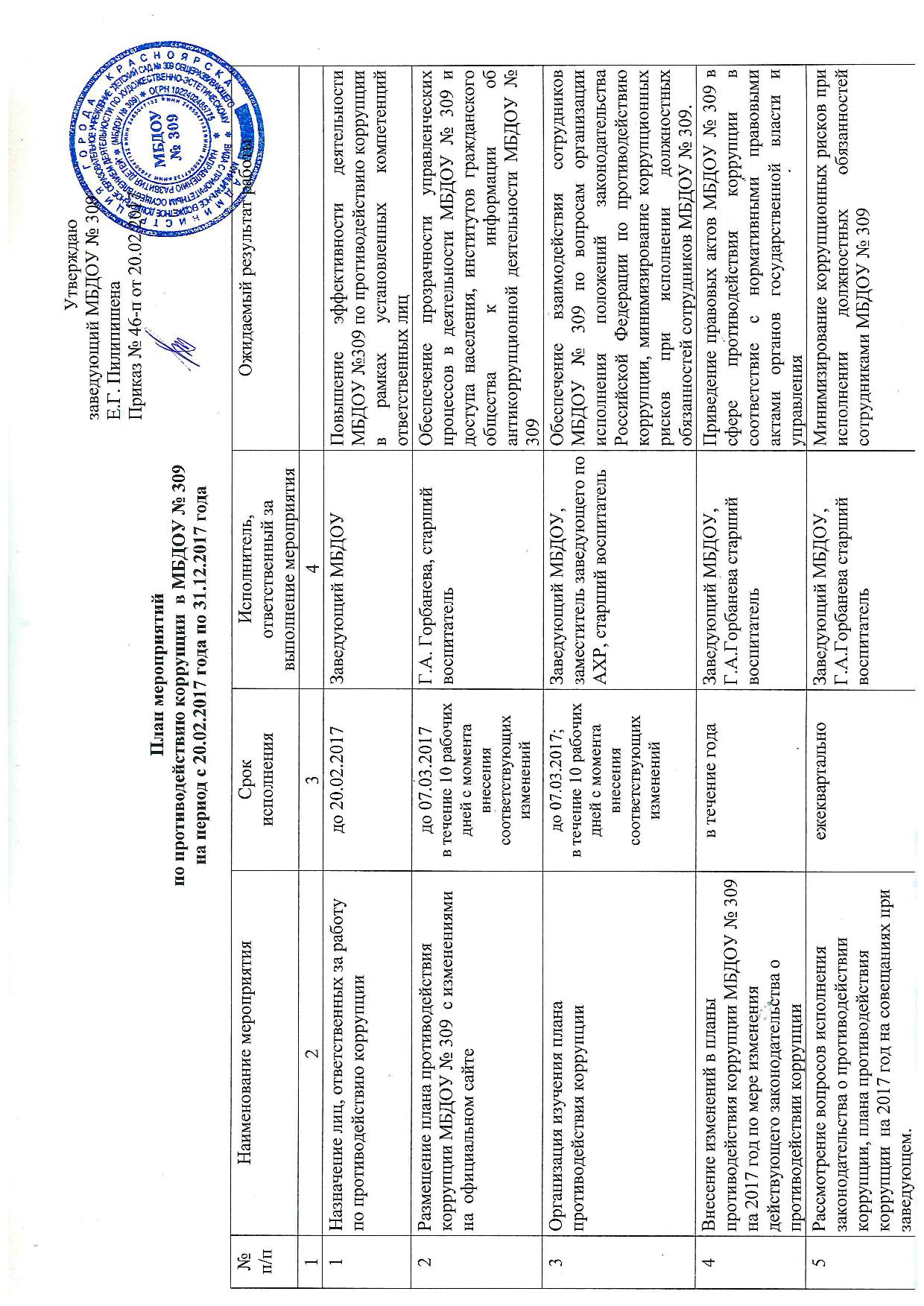 6Подведение итогов выполнения мероприятий, предусмотренных планом противодействия коррупции  на 2017 год ежеквартальноГ.А.Горбанева., старший воспитательМинимизирование коррупционных рисков при исполнении должностных обязанностей сотрудниками МБДОУ7Оперативное реагирование на публикации и сообщения в средствах массовой информации о коррупционных проявлениях в МБДОУ в срок, указанный департаментом информационной политики администрации города       в письме о выявлении критического или проблемного материалаЗаведующий МБДОУ, Г.А.Горбанева старший воспитательВыявление сообщений о фактах коррупции или коррупционных проявлениях в деятельности МБДОУ. Проведение оперативных проверок по выявленным фактам, принятие решений о применение мер юридической ответственности, предусмотренных законодательством Российской Федерации8Анализ обращений граждан и организаций в ходе их рассмотрения на предмет наличия информации о признаках коррупции в МБДОУ в течение годаЗаведующий МБДОУ, старший воспитатель, в пределах компетенции в зависимости от содержания обращений Повышение результативности и эффективности деятельности МБДОУ по противодействию коррупции с учетом результатов обобщения практики рассмотрения полученных в различных формах обращений граждан по фактам проявления коррупции.Проведение проверки информации  о признаках коррупции в МБДОУ,  принятие решений о применение мер юридической ответственности, предусмотренных законодательством Российской Федерации9Обеспечение порядка регистрации уведомления сотрудника о возникновении конфликта интересов или возможности его возникновения. Проведение проверки, а также принятие мер по предотвращению или урегулированию конфликта интересов  при поступлении уведомленияГ.А.Горбанева., старший воспитательВыявление случаев возникновения конфликта интересов.Принятие мер по предотвращению и урегулированию конфликта интересов, а также применение мер юридической ответственности, предусмотренных законодательством Российской Федерации.10Проведение антикоррупционной экспертизы  проектов нормативных правовых актов при их разработкев ходе подготовки проектов правовых актовЗаведующий МБДОУ, Г.А.Горбанева старший воспитательВыявление и исключение коррупционных факторов в проектах правовых актов МБДОУ11Приведение в соответствие с действующим законодательством ранее изданных правовых актов по вопросам, относящимся к компетенции МБДОУв течение годаЗаведующий МБДОУ, Г.А.Горбанева старший воспитательОбеспечение соответствие правовых актов требованиям действующего законодательства. Внесение изменений, признание утратившими силу ранее изданных   правовых актов города и ГУО по вопросам, относящимся к компетенции МБДОУ,             в соответствии с действующим законодательством  12Обеспечение своевременности, полноты и качества принимаемых мер по представлениям прокурора об устранении нарушений законодательствав сроки, предусмотренные Федеральным законом от 17.01.1992№ 2202-1«О прокуратуре Российской Федерации»Заведующий МБДОУ,  Г.А.Горбанева старший воспитательСовместное с органами прокуратуры оперативное реагирование на коррупционные правонарушения. Применение мер юридической ответственности по фактам выявленных нарушений законодательства. Устранение причин и условий, способствующих совершению правонарушений13Обеспечение своевременности, полноты и качества принимаемых мер по протестам и требованиям прокурора в сроки, предусмотренные Федеральным законом от 17.01.1992№ 2202-1«О прокуратуре Российской Федерации»Заведующий МБДОУ № 309Совместное с органами прокуратуры оперативное реагирование на коррупционные правонарушения. 14Проведение служебных проверок в связи с поступившими обращениями граждан и организаций, содержащими  информацию о признаках коррупции в МБДОУ.при поступлении информации о фактах нарушения Заведующий МБДОУ, старший воспитательГ.А.ГорбаневаПовышение результативности и эффективности деятельности МБДОУ по противодействию коррупции с учетом результатов проведенных проверок по фактам проявления коррупции15Анализ правоприменительной практики по результатам вступивших в законную силу решений судов, арбитражных судов о признании недействительными ненормативных правовых актов, незаконных решений и действий (бездействия) органов администрации города и их должностных лиц в целях выработки и принятия мер по предупреждению и устранению причин выявленных нарушенийв течение годаЗаведующий МБДОУ, старший воспитательГ.А.ГорбаневаПовышение эффективности деятельности МБДОУ по противодействию коррупции с учетом требований, отраженных в судебных решениях16Обеспечение утверждения и поддержание в актуальном состоянии регламентов предоставления услуг  -  реализации основной общеобразовательной программы дошкольного образования, присмотра и ухода– в соответствии с лицензией службы по контролю  в области образования Красноярского края, с целью  качественного исполнения исполнении должностных обязанностей сотрудниками МБДОУ.в течение годаЗаведующий МБДОУ, заместитель заведующего по учебно -воспитательной работе Е.Л.ГабидулинаВнесение соответствующих изменений в правовые акты МБДОУ которыми утверждены регламенты предоставления услуг дошкольного образования, оказываемых  МБДОУ.17Размещение информации о наличии «телефона доверия», иных материалов антикоррупционной пропаганды в местах приема граждан и иных местах, предназначенных для посещения гражданв течение годаГ.А.Горбанева. старший воспитательОбеспечение доступа населения и институтов гражданского общества к информации об антикоррупционной деятельности в МБДОУ № 30918Предоставление заведующим сведений о доходах, расходах, обязательствах имущественного характера, а также сведений о доходах супруги (супруга) и несовершеннолетних детей до 30.04.2017Заведующий МБДОУ № 309Соблюдение требований действующего законодательства в сфере противодействия коррупции.Укрепление доверия граждан и институтов гражданского общества к деятельности МБДОУ № 30919Проведение мероприятий, посвященных Международному дню борьбы с коррупцией (9 декабря)ноябрь–декабрь 2017 годаЗаместитель заведующего по учебно-воспитательной работе, воспитатели групп, в пределах компетенции Правовое просвещение в вопросах противодействия коррупции20Внедрение методики разработки коррупциогенной карты рабочего места руководителя образовательной организации  в течение годаЗаведующий МБДОУ № 309Минимизация и устранение коррупционных рисков, связанных с исполнением должностных обязанностей руководителями муниципальных образовательных учреждений21Проведение обучения по вопросам противодействия коррупции  лиц, ответственных за антикоррупционную деятельность, руководителя, обеспечение их участия в конференциях, семинарах по вопросам противодействия коррупцииПри поступлении приглашенийна конференции и семинарыЗаведующий МБДОУ № 309Обеспечение действенного функционирования лиц, в должностные обязанности которых входит участие в противодействии коррупции